Фоторепортаж                                                                                                                                                                           о проведении спортивного развлечения                                                                                в младшей группе                                                                                                       «Пока мы едины, мы непобедимы» 23.11.2020г.                                                                                                            Шилова Ирина Александровна, воспитатель                                                         высшей квалификационной категории;                                                                                Алексеева Елена Викторовна, воспитатель                                                              высшей квалификационной категории  Цель: познакомить с праздником День народного единства.Задачи:- формировать дружеские отношения между сверстниками;- привить желание играть в игры разных народов;- воспитывать любовь к Родине.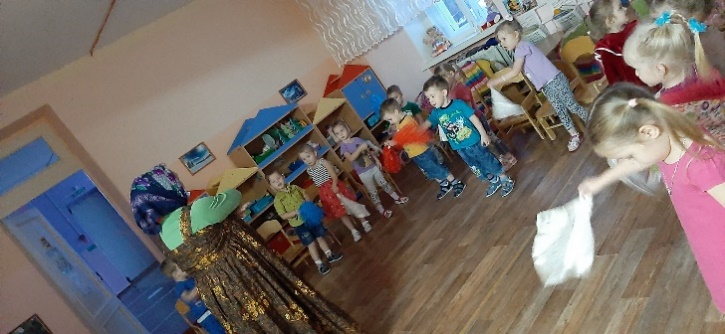 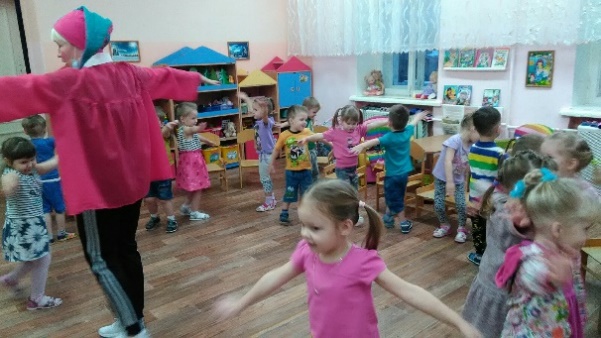 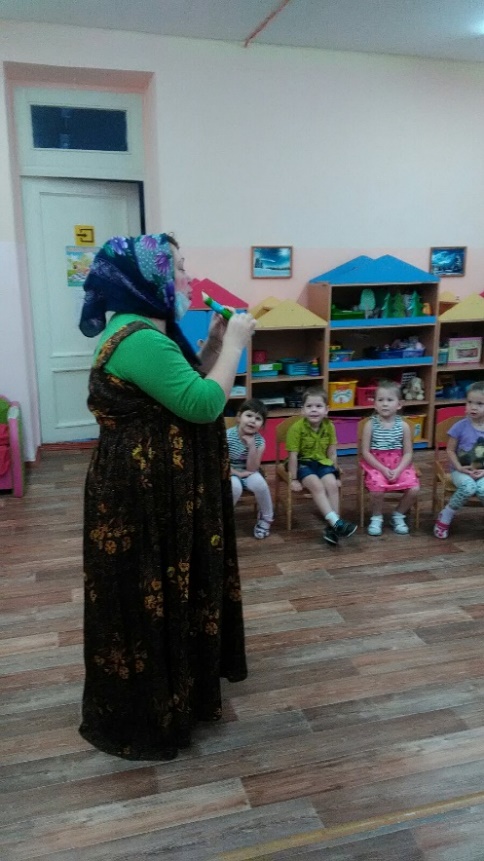 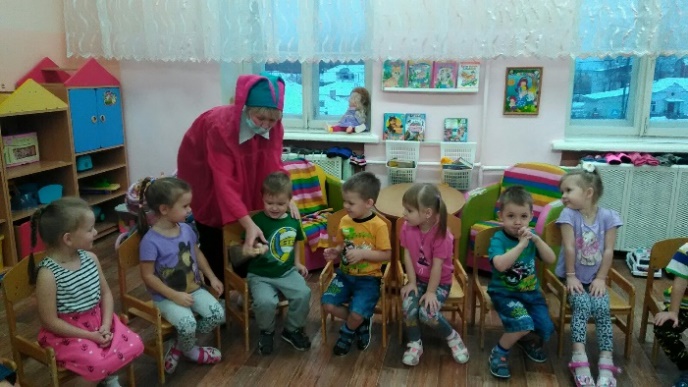 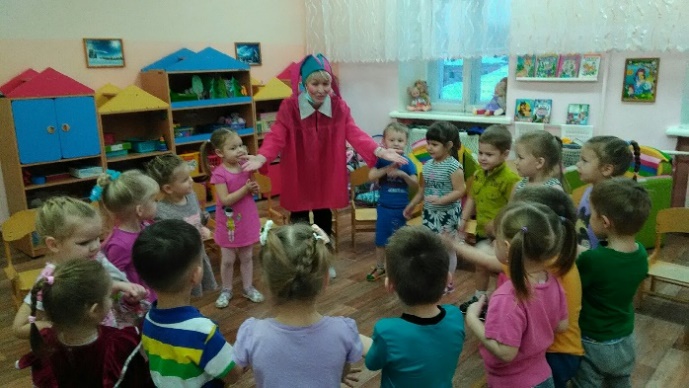 